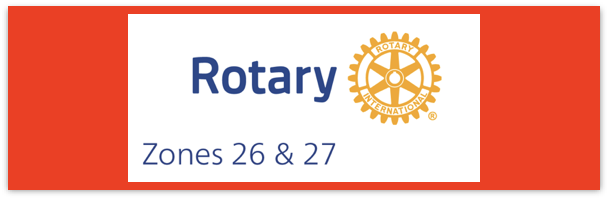 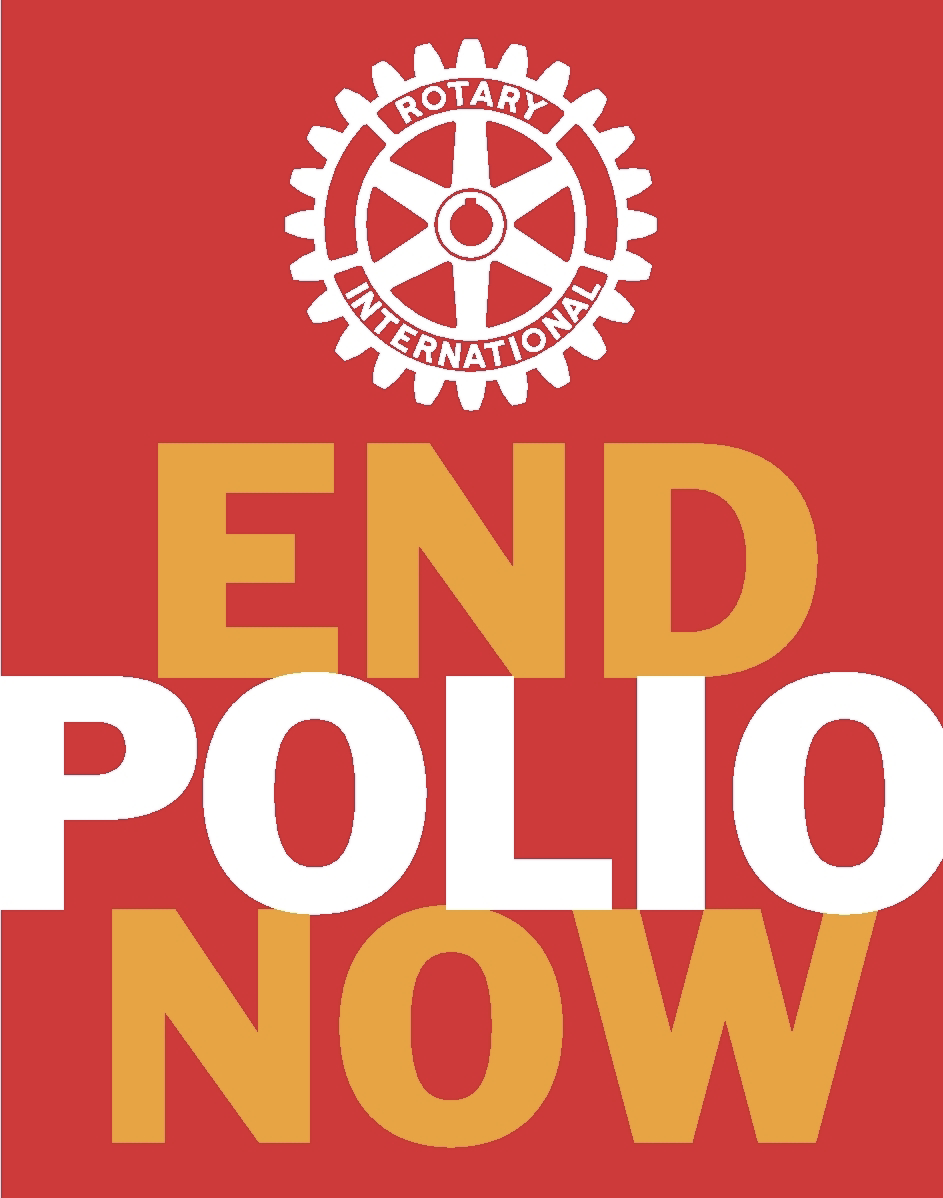 Join us on the “last mile” to end polio!!End Polio Now Coordinators/Leaders: Mike Crosby & Marny Eulberg    mikePolioPlus@outlook.com  and marnyeul@me.com Almost weekly polio update……   September 15,2023Continued Good News—no wild poliovirus cases reported this week!    Wild Poliovirus Cases reported this week:  None  Most recent wild poliovirus cases: Afghanistan: 5/18/23                Pakistan: 7/11/23Virus detected from other sources (environmental, human contacts, etc):  This week;  year-to-date for 2023 in parentheses ( ); total  for calendar year 2022 in brackets { } Wild poliovirus=   1;   (55);   {65}       cVDPV (variant) Types 1,2,3  = 10;  (250);    {620}     By now you should all have received the 30 and 60 second videos that can be used as PSAs for radio and TV. Please let us know about your successes in getting them aired!  They have been well received by our fellow EPNCs around the world (they would like them in languages that are spoken in their regions so we are sharing the script to allow them to do voice overs). We would like to measure the impact in some way, but with such wide dispersal and over the next 6 weeks or so, we are not quite sure how to do that.  Any ideas?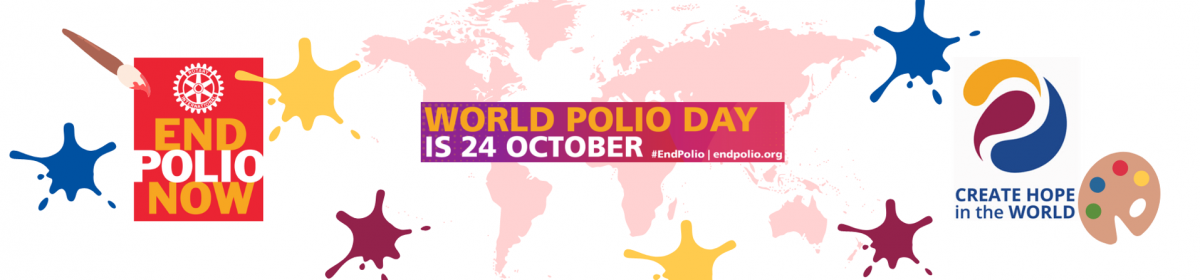 Thanks to Dick Schultz, a Florida Rotarian and Polio Education Warrior for this graphicSome World Polio Day events happening in our Zones Stay tuned for information about the limited-edition Rick Barry signed basketballs that can be used to raise money for polio. They are now in production.Idaho has obtained an official proclamation from their Governor declaring Oct. 24 World Polio Day and they are working toward illuminating some buildings with the End Polio Now colors and logo!  Congratulations to them! (our zones Public Image Coordinators are putting together a “tool kit” for how you can do this in your city and state—stay tuned)Let us know about your events and we can help publicize in this update. Please register your event on the www.endpolio.org/register website!  One of the metrics that RI uses to measure the impact/effectiveness of the EPNCs is the number of clubs having a WPD event; they get numbers  from the endpolio.org website. Our Zones have not done well reporting their events. For the last 3 Rotary years the highest % of events reported from either of our zones was 6%!! I admit that as my club and District PolioPlus chair I had never taken the extra step to register the event, but I have done it this year!!Note: This update is going out to those on Bob Roger’s previous list and all Zones 2627 DGs and DPPCs. Let me know if you no longer wish to receive these updates or if you have others that should be added.   Email me: marnyeul@me.com For those of you that send out copies or use this newsletter as a template for sending info to your Polio Warriors, I have added attachments in common formats to this email message.As of 9/12/23TotalTotalTotalTotal2023 (2022ytd)2022202120202019WPV (Wild Poliovirus)   7       (23)   30     6   140  176WPV-Afghanistan   5        (1)    2    4    56    29WPV-Pakistan   2        (17)  20    1    84  147WPV- Other countries   0         (5)    8    1      0    0cVDPV circulating vaccine-derived 245      (332)8716991117  378